Seward CountyBucket Calf Record Book8 & 9 Year Old 4-H Members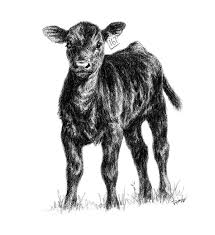 Exhibitor’s NameName of 4-H Club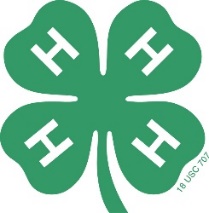 4-H Bucket Calf Project ReportMember Name: _____________________________________________Age ______ Years in 4-H ___________CALF INFORMATIONAnswer the following questionsWhy did you choose the Bucket Calf Project?  Circle all that applyI thought a small calf would be easy to handle and teach to lead.I thought it would be a good way to start my 4-H Beef project career.I thought it would be fun.I am not ready to handle a larger beef animal.How did you decide where and how to get your calf or calves?  Circle all that applyMy parents bought me a calf.I used a calf from our farm that lost its mother.I decided to buy one from a dairy farm/feed lot.I studied and made decisions based on the kind of calf I wanted to raise.Other: DescribeWhere did you keep your calf or calves?What did you feed your calf/calves? List type of feed(s) and amount per day.Did you change how much feed you fed your calf/calves as it got older?Circle:		YES		or		NOIf you answered YES to question number 5, tell how it changed.How did you keep your calf/calves healthy?  Circle all that applyI kept their pens clean.The calf/calves received a lot of exercise.I called the Veterinarian when it was sick.My calf did not get sick.I fed my calf/calves quality feed and fresh water.What have you learned about your bucket calf? List 3 or more  What was the most fun about your bucket calf project?Project Pictures Project Pictures: Draw or add photo of 1 beginning, 2-4 showing progress (different stages of growth, leading, washing, brushing, and training) and 1 finished project. May add one additional page if necessary.Project PicturesBucket Calf Score SheetThe 4-H Bucket Calf project exhibiting at the Seward County Fair will be evaluated in four categories (must complete all four to be eligible for champion or reserve champion) as follows:								Possible			Judge’s								Score				ScoreEvaluation of completed record book:			35 Points			______Member’s knowledge in interview:				35 Points			______Live evaluation (quality and condition of calf):		15 Points			______Evidence of training and showing of calf (showmanship):	15 Points			______ 					Total Points:		100 Points			______								Overall Ribbon Placing											________NameEar Tag #Birth DateSex: Heifer OR Steer OR BullKind:  Beef OR Dairy OR CrossbredBreed and / or ColorWhere did you buy/get?When did you buy/get?A.  Weight & Date:  Start of ProjectB.  Weight & Date:  End of ProjectC.  Pounds Gained (B-A)